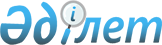 Солтүстік Қазақстан облысы Шал ақын ауданы мәслихатының 2020 жылғы 8 қаңтардағы № 43/5 "2020-2022 жылдарға арналған Шал ақын ауданы Сергеевка қаласының бюджетін бекіту туралы" шешіміне өзгерістер енгізу туралыСолтүстік Қазақстан облысы Шал ақын ауданы мәслихатының 2020 жылғы 17 маусымдағы № 49/1 шешімі. Солтүстік Қазақстан облысының Әділет департаментінде 2020 жылғы 19 маусымда № 6375 болып тіркелді
      Қазақстан Республикасының 2008 жылғы 4 желтоқсандағы Бюджет кодексінің 106-бабы 1-тармағына, 109-1-бабына, Қазақстан Республикасының 2001 жылғы 23 қаңтардағы "Қазақстан Республикасындағы жергілікті мемлекеттік басқару және өзін-өзі басқару туралы" Заңының 6-бабына сәйкес Солтүстік Қазақстан облысы Шал ақын ауданының мәслихаты ШЕШІМ ҚАБЫЛДАДЫ:
      "1. Солтүстік Қазақстан облысы Шал ақын ауданы мәслихатының "2020-2022 жылдарға арналған Шал ақын ауданы Сергеевка қаласының бюджетін бекіту туралы" 2020 жылғы 8 қаңтардағы № 43/5 шешіміне (2020 жылғы 17 қаңтарда Қазақстан Республикасы нормативтік құқықтық актілерінің электрондық түрдегі эталондық бақылау банкінде жарияланған, Нормативтік құқықтық актілерді мемлекеттік тіркеу тізілімінде № 5843 болып тіркелген) келесі өзгерістер енгізілсін:
      1-тармақ жаңа редакцияда жазылсын:
      1. 2020-2022 жылдарға арналған Шал акын ауданы Сергеевка қаласының бюджеті тиісінше 1, 2, 3-қосымшаларға сәйкес, соның ішінде 2020 жылға келесі көлемдерде бекітілсін:
      1) кірістер – 183 395,5 мың теңге:
      салықтық түсімдер – 32 908 мың теңге;
      салықтық емес түсімдер – 0 мың теңге;
      негізгі капиталды сатудан түсетін түсімдер – 0 мың теңге;
      трансферттер түсімі – 150 487,5 мың теңге;
      2) шығындар – 184 099 мың теңге;
      3) таза бюджеттік кредиттеу – 0 мың теңге:
      бюджеттік кредиттер – 0 мың теңге;
      бюджеттік кредиттерді өтеу – 0 мың теңге;
      4) қаржы активтерімен операциялар бойынша сальдо – 0 мың теңге:
      қаржы активтерін сатып алу - 0 мың теңге;
      мемлекеттің қаржы активтерін сатудан түсетін түсімдер – 0 мың теңге;
      5) бюджет тапшылығы (профициті) – -703,5 мың теңге;
      6) бюджет тапшылығын қаржыландыру (профицитін пайдалану) – 703,5 мың теңге:
      қарыздар түсімі – 0 мың теңге;
      қарыздарды өтеу – 0 мың теңге;
      бюджет қаражатының пайдаланылатын қалдықтары - 703,5 мың теңге.";
      көрсетілген шешімнің 1-қосымшасы осы шешімнің қосымшасына сәйкес жана редакцияда жазылсын.
      2. Осы шешім 2020 жылғы 1 қаңтардан бастап қолданысқа енгізіледі. 2020 жылға арналған Шал ақын ауданы Сергеевка қаласының бюджеті
					© 2012. Қазақстан Республикасы Әділет министрлігінің «Қазақстан Республикасының Заңнама және құқықтық ақпарат институты» ШЖҚ РМК
				
      Солтүстік Қазақстан облысы 
Шал ақын ауданы мәслихаты 
сессиясының төрағасы 

А.Жолдыбаев

      Солтүстік Қазақстан облысы 
Шал ақын ауданы 
мәслихатының хатшысы 

О.Амрин
Солтүстік Қазақстан облысы
Шал ақын ауданының 
мәслихаты
2020 жылғы 17 маусымы
№ 49/1 шешіміне
қосымшаСолтүстік Қазақстан облысы
Шал ақын ауданының 
мәслихаты
2020 жылғы 8 қаңтардағы
№ 43/5 шешіміне
1-қосымша
Санаты
Санаты
Санаты
Атауы
Сомасы мың теңге
Сыныбы
Сыныбы
Атауы
Сомасы мың теңге
Кіші сыныбы
Атауы
Сомасы мың теңге
1) Кірістер:
183395,5
1
Салықтық түсімдер
32908
01
Табыс салығы
5115
2
Жеке табыс салығы
5115
04
Меншiкке салынатын салықтар
27793
1
Мүлiкке салынатын салықтар
333
3
Жер салығы
3700
4
Көлiк құралдарына салынатын салық
23760
4
Трансферттердің түсімдері
150487,5
02
Мемлекеттiк басқарудың жоғары тұрған органдарынан түсетiн трансферттер
150487,5
3
Аудандардың (облыстық маңызы бар қаланың) бюджетінен трансферттер 
150487,5
Функционалдық топ
Функционалдық топ
Функционалдық топ
Атауы
Сомасы мың теңге
Бюджеттік бағдарламалардың әкімшісі
Бюджеттік бағдарламалардың әкімшісі
Атауы
Сомасы мың теңге
Бағдарлама
Атауы
Сомасы мың теңге
2) Шығындар:
184099
01
Жалпы сипаттағы мемлекеттiк қызметтер
25829
124
Аудандық маңызы бар қала, ауыл, кент, ауылдық округ әкімінің аппараты 
25829
001
Аудандық маңызы бар қала, ауыл, кент, ауылдық округ әкімінің қызметін қамтамасыз ету жөніндегі қызметтер
25529
022
Мемлекеттік органнның күрделі шығыстары
300
07
Тұрғын үй-коммуналдық шаруашылық
82920
124
Аудандық маңызы бар қала, ауыл, кент, ауылдық округ әкімінің аппараты
82920
009
Елді мекендердің санитариясын қамтамасыз ету 
8088
011
Елді мекендерді абаттандыру мен көгалдандыру
74832
12
Көлiк және коммуникация
75350
124
Аудандық маңызы бар қала, ауыл, кент, ауылдық округ әкімінің аппараты
75350
013
Аудандық маңызы бар қалаларда, ауылдарда, кенттерде, ауылдық округтерде автомобиль жолдарының жұмыс істеуін қамтамасыз ету
50350
045
Аудандық маңызы бар қалаларда, ауылдарда, кенттерде, ауылдық округтерде автомобиль жолдарын күрделі және орташа жөндеу 
25000
3) Таза бюджеттік кредиттеу
0
Бюджеттік кредиттер
0
Бюджеттік кредиттерді өтеу
0
4) Қаржы активтерімен операциялар бойынша сальдо
0
Қаржы активтерін сатып алу
0
Мемлекеттің қаржы активтерін сатудан түсетін түсімдер
0
5) Бюджет тапшылығы (профициті)
-703,5
6) Бюджет тапшылығын қаржыландыру (профицитін пайдалану)
703,5
Қарыздар түсімдері
0
Қарыздарды өтеу
0
Санаты
Санаты
Санаты
Атауы
Сомасы мың теңге
Сыныбы
Сыныбы
Атауы
Сомасы мың теңге
Кіші сыныбы
Атауы
Сомасы мың теңге
8
Бюджет қаражатының пайдаланылатын қалдықтары
703,5
01
Бюджет қаражаты қалдықтары
703,5
1
Бюджет қаражатының бос қалдықтары
703,5